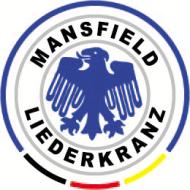 25th Annual Adam Schuster Tournament2015Contact FormIn the event that we need to change the schedule or location of the tournament due to unforeseen circumstances we can contact you at:Team Name:______________________________Division:  _________________________________Coach:  ___________________________________Phone # (cell):  _____________________________Email:  ____________________________________AlternativeManager/Assistant Coach:______________________Phone # (cell):  _______________________________Email:  ______________________________________